Online Supplementary MaterialsAssociation of dietary oxidative balance score and sleep duration with the risk of mortality: prospective study in a representative US populationJingchu Liu, Wenjie Wang, and Ying WenSupplementary Figure 1. Flow chart of study populationSupplementary Table 1. The scheme of dietary oxidative balance score (DOBS) assignmentSupplementary Table 2. Comparison of food intake of participants in terms of DOBS quartiles, NHANES 2005-2010Supplementary Table 3. Adjusted HRs (95% CIs) for the differences in DOBS and mortality stratified by sleep duration after further adjustment for red/cured meat intake and NSAIDs, NHANES 2005-2015Supplementary Table 4. Adjusted HRs (95% CIs) for the differences in DOBS and mortality stratified by sleep duration after further adjustment for sleep disorders, coffee consumption, and tea consumption, NHANES 2005-2015Supplementary Table 5. DOBS and the risk of mortality stratified by sleep duration, limiting participants with a follow-up time of >2years, NHANES 2005-2015Supplementary Table 6. DOBS and the risk of mortality stratified by sleep duration, excluded those who used anxiolytics, sedatives, and hypnotics, NHANES 2005-2015Supplementary Figure 1. Flow chart of study population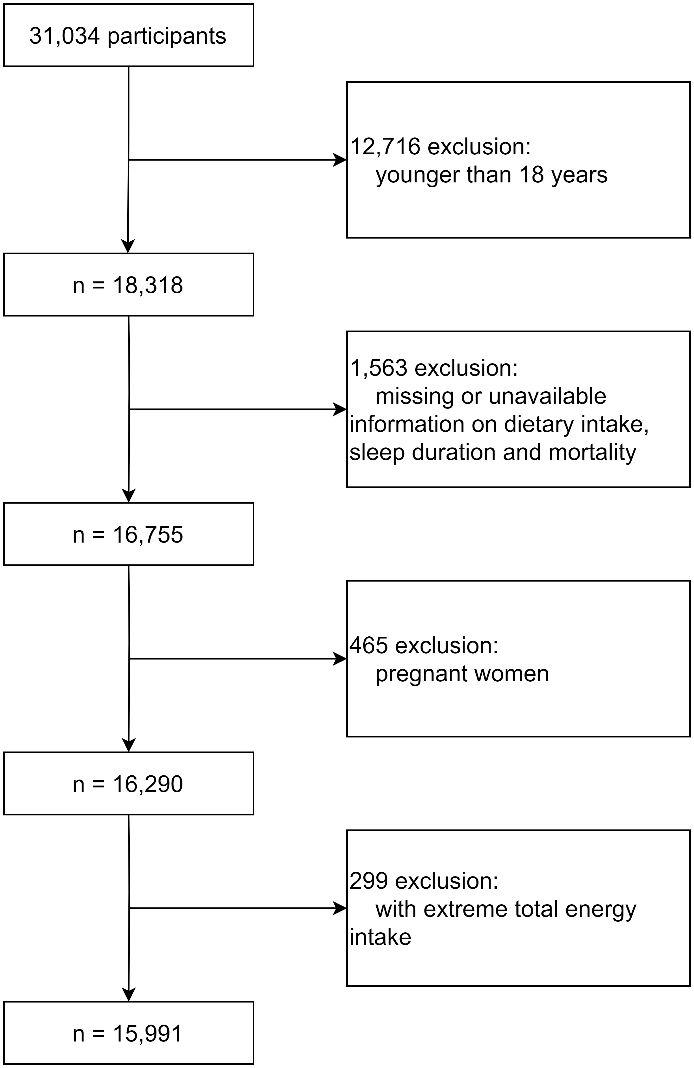 Supplementary Table 1. The scheme of dietary oxidative balance score (DOBS) assignmentAbbreviations: PUFA, polyunsaturated fatty acid. SFA, saturated fatty acid. Each component is calculated as diet plus supplement when the supplement is available.Supplementary Table 2. Comparison of food intake of participants in terms of DOBS quartiles, NHANES 2005-2010Food intake is presented as weighted mean (SE), and P values were measured by general linear models.Supplementary Table 3. Adjusted HRs (95% CIs) for the differences in DOBS and mortality stratified by sleep duration after further adjustment for red/cured meat intake and NSAIDs, NHANES 2005-2015Adjustments included age, sex, race/ethnicity, education, household income, smoking status, alcohol drinking status, BMI category, physical activity, NCDs, prescription for diabetes, prescription for hypertension, depression, total energy intake, cholesterol intake and dietary supplement use, red/cured meat intake and NSAIDs. Supplementary Table 4. Adjusted HRs (95% CIs) for the differences in DOBS and mortality stratified by sleep duration after further adjustment for sleep disorders, coffee consumption, and tea consumption, NHANES 2005-2015Adjustments included age, sex, race/ethnicity, education, household income, smoking status, alcohol drinking status, BMI category, physical activity, NCDs, prescription for diabetes, prescription for hypertension, depression, total energy intake, cholesterol intake and dietary supplement use, sleep disorders, coffee consumption and tea consumption.Supplementary Table 5. DOBS and the risk of mortality stratified by sleep duration, limiting participants with a follow-up time of >2years, NHANES 2005-2015Adjustments included age, sex, race/ethnicity, education, household income, smoking status, alcohol drinking status, BMI category, physical activity, NCDs, prescription for diabetes, prescription for hypertension, depression, total energy intake, cholesterol intake and dietary supplement use.Supplementary Table 6. DOBS and the risk of mortality stratified by sleep duration, excluded those who used anxiolytics, sedatives, and hypnotics, NHANES 2005-2015Adjustments included age, sex, race/ethnicity, education, household income, smoking status, alcohol drinking status, BMI category, physical activity, NCDs, prescription for diabetes, prescription for hypertension, depression, total energy intake, cholesterol intake and dietary supplement use.DOBS componentsScore assignment schemePro-oxidantIron intake0 = fourth quartile, 1 = third quartile, 2 = second quartile, 3 = first quartile  SFA intake0 = fourth quartile, 1 = third quartile, 2 = second quartile, 3 = first quartile  n-6 PUFA intake0 = fourth quartile, 1 = third quartile, 2 = second quartile, 3 = first quartileAntioxidant  Vitamin C intake0 = first quartile, 1 = second quartile, 2 = third quartile, 3 = fourth quartile  Vitamin E intake0 = first quartile, 1 = second quartile, 2 = third quartile, 3 = fourth quartile  Selenium intake0 = first quartile, 1 = second quartile, 2 = third quartile, 3 = fourth quartile  Alpha-carotene intake0 = first quartile, 1 = second quartile, 2 = third quartile, 3 = fourth quartile  Beta-carotene intake0 = first quartile, 1 = second quartile, 2 = third quartile, 3 = fourth quartile  Beta-cryptoxanthin intake0 = first quartile, 1 = second quartile, 2 = third quartile, 3 = fourth quartile  Lycopene intake0 = first quartile, 1 = second quartile, 2 = third quartile, 3 = fourth quartile  Lutein + zeaxanthin intake0 = first quartile, 1 = second quartile, 2 = third quartile, 3 = fourth quartile  n-3 PUFA intake0 = first quartile, 1 = second quartile, 2 = third quartile, 3 = fourth quartileFood groupsQuartile 1Quartile 2Quartile 3Quartile 4P valueFruits  Total fruits and juices, cup eq.0.36 (0.01)0.73 (0.02)1.09 (0.02)1.70 (0.03)<0.001  Citrus, melons, and berries, cup eq.0.04 (0.004)0.10 (0.01)0.19 (0.01)0.41 (0.02)<0.001  Other fruits, cup eq.0.22 (0.01)0.38 (0.01)0.54 (0.02)0.76 (0.02)<0.001Vegetables  Total vegetables, cup eq.0.88 (0.01)1.30 (0.02)1.68 (0.02)2.30 (0.03)<0.001  Dark green vegetables, cup eq.0.01 (0.002)0.05 (0.004)0.13 (0.005)0.30 (0.01)<0.001  Red and orange vegetables, cup eq.0.16 (0.004)0.29 (0.01)0.43 (0.01)0.67 (0.01)<0.001  Starchy vegetables, cup eq.0.43 (0.01)0.46 (0.01)0.47 (0.01)0.45 (0.01)0.077  Other vegetables, cup eq.0.27 (0.01)0.49 (0.02)0.65 (0.01)0.88 (0.02)<0.001Grains  Total grains, oz. eq.6.19 (0.07)6.66 (0.09)6.50 (0.07)6.38 (0.07)0.001  Refined grains, oz. eq.5.62 (0.07)5.98 (0.08)5.69 (0.07)5.33 (0.06)<0.001  Whole grains, oz. eq.0.57 (0.02)0.68 (0.02)0.81 (0.02)1.04 (0.03)<0.001Meats  Total meat, oz. eq.4.35 (0.07)4.73 (0.06)4.96 (0.07)5.42 (0.09)<0.001  Cured meat, oz. eq.1.15 (0.04)1.04 (0.04)1.05 (0.03)0.85 (0.02)<0.001  Red meat, oz. eq.1.79 (0.04)1.77 (0.05)1.74 (0.04)1.54 (0.05)<0.001  Poultry, oz. eq.1.22 (0.04)1.48 (0.04)1.56 (0.05)1.79 (0.05)<0.001  Seafood, oz. eq.0.17 (0.02)0.43 (0.03)0.61 (0.03)1.22 (0.05)<0.001  Organ meat, oz. eq.0.02 (0.004)0.02 (0.005)0.01 (0.002)0.01 (0.002)0.417  Eggs, oz. eq.0.36 (0.01)0.49 (0.01)0.55 (0.02)0.60 (0.02)<0.001Dairies  Total dairy, cup eq.1.58 (0.04)1.63 (0.04)1.60 (0.03)1.56 (0.03)0.22  Milk, cup eq.0.81 (0.03)0.85 (0.02)0.85 (0.02)0.87 (0.02)0.366  Yogurt, cup eq.0.03 (0.002)0.04 (0.003)0.06 (0.004)0.09 (0.004)<0.001  Cheese, cup eq.0.73 (0.02)0.72 (0.02)0.68 (0.02)0.58 (0.02)<0.001Others  Legumes, oz. eq.1.11 (0.09)1.30 (0.07)1.35 (0.09)1.38 (0.07)0.069  Nuts, oz. eq.0.04 (0.01)0.05 (0.01)0.08 (0.01)0.10 (0.01)<0.001  Soy products, oz. eq.0.46 (0.03)0.52 (0.03)0.68 (0.04)0.79 (0.04)<0.001  Solid fats, grams40.62 (0.54)40.42 (0.60)38.46 (0.62)32.43 (0.54)<0.001Mortality type/
DOBS quartilesShort sleepShort sleepNormal sleepNormal sleepLong sleepLong sleepP interactionHR (95% CI)P value HR (95% CI)P value HR (95% CI)P value All-cause0.010   Continuous0.97 (0.95-0.995)0.016 0.98 (0.96-1.003)0.089 0.98 (0.94-1.01)0.206   Q11 (reference)—1 (reference)—1 (reference)—  Q20.87 (0.64-1.19)0.393 0.99 (0.77-1.27)0.943 0.91 (0.47-1.74)0.770   Q30.81 (0.60-1.09)0.167 0.90 (0.66-1.23)0.521 0.90 (0.52-1.58)0.721   Q40.68 (0.49-0.95)0.022 0.83 (0.62-1.11)0.209 0.69 (0.39-1.22)0.201   P trend0.020 0.181 0.131 CVD0.063   Continuous0.99 (0.94-1.04)0.667 0.95 (0.92-0.99)0.004 1.01 (0.94-1.09)0.788   Q11 (reference)—1 (reference)—1 (reference)—  Q20.76 (0.41-1.41)0.383 0.92 (0.58-1.45)0.714 1.34 (0.24-7.55)0.744   Q30.89 (0.44-1.80)0.741 0.75 (0.43-1.31)0.312 1.23 (0.32-4.71)0.762   Q40.69 (0.32-1.49)0.348 0.53 (0.31-0.92)0.024 1.07 (0.24-4.80)0.933   P trend0.465 0.015 0.825 Cancer0.416   Continuous0.97 (0.93-1.003)0.074 0.99 (0.96-1.03)0.580 1.00 (0.89-1.11)0.933   Q11 (reference)—1 (reference)—1 (reference)—  Q20.81 (0.38-1.74)0.596 0.97 (0.63-1.49)0.878 1.51 (0.36-6.25)0.570   Q30.66 (0.40-1.08)0.099 0.91 (0.61-1.36)0.648 1.33 (0.27-6.54)0.727   Q40.60 (0.34-1.06)0.079 0.90 (0.61-1.32)0.585 1.15 (0.19-6.79)0.880   P trend0.035 0.622 0.948 Mortality type/
DOBS quartilesShort sleepShort sleepNormal sleepNormal sleepLong sleepLong sleepP interactionHR (95% CI)P value HR (95% CI)P value HR (95% CI)P value All-cause0.011   Continuous0.97 (0.95-0.99)0.010 0.98 (0.96-1.004)0.105 0.98 (0.94-1.01)0.220   Q11 (reference)—1 (reference)—1 (reference)—  Q20.87 (0.63-1.19)0.379 1.00 (0.78-1.28)0.997 0.92 (0.47-1.77)0.795   Q30.80 (0.59-1.09)0.150 0.91 (0.66-1.24)0.550 0.93 (0.53-1.65)0.803   Q40.68 (0.49-0.94)0.020 0.84 (0.62-1.12)0.230 0.70 (0.39-1.24)0.221   P trend0.017 0.197 0.136 CVD0.051   Continuous0.99 (0.94-1.04)0.591 0.95 (0.92-0.99)0.004 1.01 (0.94-1.09)0.851   Q11 (reference)—1 (reference)—1 (reference)—  Q20.76 (0.40-1.43)0.390 0.94 (0.60-1.47)0.790 1.21 (0.24-6.07)0.817   Q30.87 (0.43-1.76)0.700 0.76 (0.43-1.35)0.347 1.12 (0.31-4.02)0.858   Q40.68 (0.31-1.47)0.327 0.54 (0.31-0.94)0.028 0.96 (0.23-4.10)0.959   P trend0.428 0.018 0.746 Cancer0.433   Continuous0.97 (0.93-1.004)0.080 0.99 (0.95-1.04)0.772 0.99 (0.90-1.10)0.898   Q11 (reference)—1 (reference)—1 (reference)—  Q20.81 (0.38-1.73)0.584 0.98 (0.58-1.65)0.928 1.57 (0.40-6.15)0.521   Q30.66 (0.39-1.11)0.118 0.94 (0.57-1.54)0.797 1.36 (0.30-6.10)0.692   Q40.59 (0.33-1.08)0.086 0.94 (0.57-1.56)0.803 1.13 (0.21-6.03)0.883   P trend0.042 0.785 0.911 Mortality type/
DOBS quartilesShort sleepShort sleepNormal sleepNormal sleepLong sleepLong sleepP interactioncases/nHR (95% CI)cases/nHR (95% CI)cases/nHR (95% CI)All-cause0.020   Continuous—0.97 (0.95-0.99)—0.99 (0.97-1.005)—0.98 (0.93-1.03)  Q1127/15491 (reference)148/17921 (reference)29/2521 (reference)  Q2107/15000.79 (0.56-1.11)159/19761.03 (0.78-1.35)48/3390.72 (0.36-1.44)  Q3134/16130.79 (0.57-1.11)212/23110.94 (0.68-1.30)39/2660.79 (0.43-1.47)  Q4101/13850.58 (0.41-0.82)177/23100.87 (0.66-1.13)55/3590.68 (0.34-1.34)  P trend0.003 0.225 0.392 CVD0.074   Continuous—0.98 (0.92-1.04)—0.95 (0.92-0.99)—1.03 (0.94-1.13)  Q118/15491 (reference)26/17921 (reference)4/2521 (reference)  Q217/15000.77 (0.37-1.63)28/19760.72 (0.38-1.35)9/3391.05 (0.12-8.81)  Q328/16130.93 (0.40-2.14)43/23110.69 (0.36-1.30)5/2660.91 (0.19-4.27)  Q414/13850.60 (0.22-1.62)23/23100.50 (0.29-0.88)14/3591.48 (0.28-7.90)  P trend0.411 0.038 0.490 Cancer0.899   Continuous—0.96 (0.92-1.01)—1.00 (0.95-1.05)—1.10 (0.95-1.26)  Q124/15491 (reference)34/17921 (reference)7/2521 (reference)  Q223/15000.85 (0.36-1.96)33/19761.06 (0.57-1.98)5/3390.95 (0.07-12.08)  Q325/16130.70 (0.39-1.25)49/23111.05 (0.61-1.80)8/2662.58 (0.29-23.21)  Q425/13850.62 (0.30-1.28)45/23100.98 (0.55-1.74)10/3592.42 (0.21-27.35)  P trend0.126 0.894 0.249 Mortality type/
DOBS quartilesShort sleepShort sleepNormal sleepNormal sleepLong sleepLong sleepP interactioncases/nHR (95% CI)cases/nHR (95% CI)cases/nHR (95% CI)All-cause0.007   Continuous—0.97 (0.95-0.99)—0.98 (0.96-1.004)—0.97 (0.93-1.01)  Q1149/15071 (reference)174/17651 (reference)36/2431 (reference)  Q2136/14700.90 (0.67-1.22)188/19410.99 (0.76-1.28)69/3510.86 (0.42-1.74)  Q3150/15760.83 (0.62-1.11)240/22830.87 (0.63-1.20)50/2690.87 (0.46-1.64)  Q4121/13600.68 (0.49-0.93)211/22950.82 (0.61-1.11)64/3540.65 (0.34-1.24)  P trend0.016 0.165 0.139 CVD0.017   Continuous—0.97 (0.92-1.03)—0.95 (0.92-0.99)—1.00 (0.93-1.08)  Q125/15071 (reference)32/17651 (reference)5/2431 (reference)  Q220/14700.75 (0.40-1.40)33/19410.88 (0.56-1.38)14/3511.23 (0.25-6.06)  Q330/15760.78 (0.38-1.57)48/22830.66 (0.38-1.16)7/2691.11 (0.32-3.92)  Q417/13600.56 (0.23-1.36)29/22950.54 (0.30-0.94)13/3540.93 (0.22-4.02)  P trend0.239 0.020 0.691 Cancer0.400   Continuous—0.96 (0.93-1.001)—0.99 (0.95-1.04)—1.00 (0.89-1.11)  Q133/15071 (reference)41/17651 (reference)10/2431 (reference)  Q234/14700.82 (0.39-1.73)39/19410.90 (0.52-1.57)13/3511.34 (0.34-5.31)  Q330/15760.65 (0.39-1.07)57/22830.92 (0.55-1.55)9/2691.26 (0.26-6.13)  Q431/13600.56 (0.31-1.01)53/22950.89 (0.52-1.50)12/3541.13 (0.20-6.37)  P trend0.023 0.714 0.998 